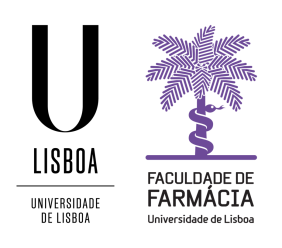 Extension of deadline for thesis submissionPresident of the Scientific CouncilFaculty of Pharmacy, University of LisbonI, (name), student nr. (student number), of the PhD in Pharmacy, specialty (specialty), request an extension for the submission of my PhD thesis entitled (thesis tittle), supervised by Professor (name and affiliation) and co-supervised by Professor (name and affiliation).I intend to extend the thesis delivery date by (indicate the extension time with a maximum of 6 months).Lisbon, (date).  _____________________________________(Student Signature)Documents to be attached to this requestStatement of the supervisor and co-supervisor(s), with the detailed justification regarding the need to extend the thesis submission.